                                                                                                 2014 год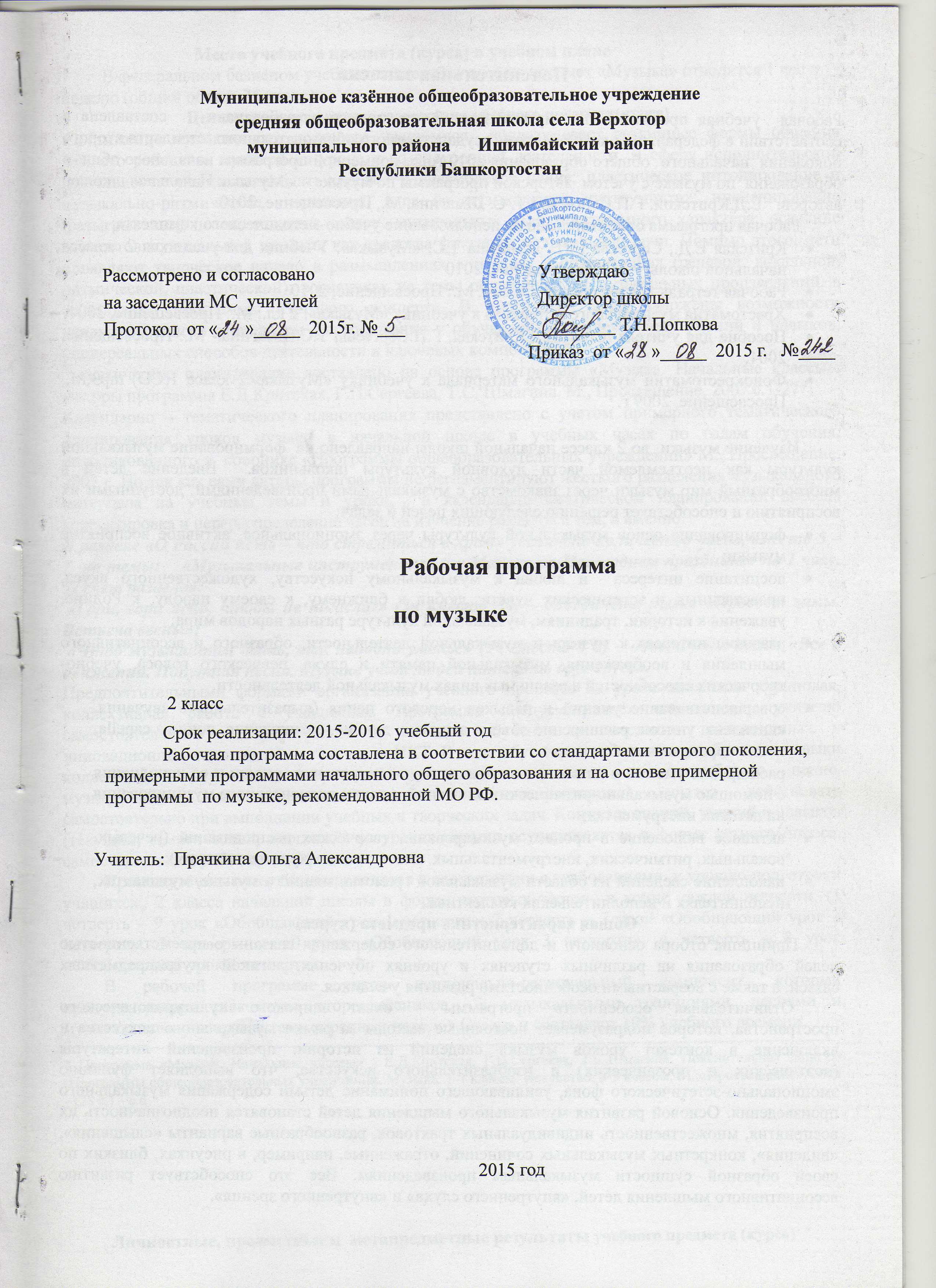                                                                                                   Пояснительная запискаПримерная программа по музыке 2 класса создана на основе федерального компонента государственного стандарта начального общего образования. Она разработана в целях конкретизации содержания образовательного стандарта с учетом межпредметных и внутрипредметных связей, логики учебного процесса и возрастных особенностей младших школьников. Примерная программа дает условное распределение учебных часов по крупным разделам курса, а также определяет конкретные виды музыкально-творческой деятельности учащихся.  Цели обученияИзучение музыки в начальной школе реализуют следующие цели:формирование основ музыкальной культуры;развитие интереса к музыке и музыкальным занятиям; музыкального слуха, чувства ритма, музыкальной памяти, образного и ассоциативного мышления, воображения; учебно-твор-ческих способностей в различных видах музыкальной деятельности, дикции, певческого голоса и дыхания;освоение музыкальных произведений и знаний о музыке;овладение практическими умениями и навыками в учебно-творческой деятельности: пении, слушании музыки, игре на музыкальных инструментах, музыкально-пластическом движении и импровизации;воспитание музыкального вкуса; нравственных и эстетических чувств: любви к ближнему, к своему народу, к Родине; уважения к истории, традициям, музыкальной культуре разных стран мира; эмоционально-ценностного отношения к искусству.Музыка как учебный предмет в особой мере влияет на решение следующих задач: формирование основ музыкальной культуры через эмоциональное, активное восприятие музыки;воспитание  эмоционально - ценностного отношения к искусству, художественного вкуса, нравственных и эстетических чувств: любви к ближнему, к своему народу, к Родине; уважения к истории, традициям, музыкальной культуре разных народов мира;развитие интереса к музыке и музыкальной деятельности, образного и ассоциативного мышления и воображения, музыкальной памяти и слуха, певческого голоса, учебно – творческих способностей в различных видах музыкальной деятельности;освоение музыкальных произведений и знаний о музыке;овладение практическими умениями и навыками в учебно-творческой деятельности: пении, слушании музыки, игре на элементарных музыкальных инструментах, музыкально - пластическом движении и импровизации.                                                                               Общая характеристика учебного предмета.Первая ступень музыкального образования закладывает основы музыкальной культуры учащихся.Учебный предмет «Музыка» призван способствовать развитию музыкальности ребенка, его творческих способностей; эмоциональной, образной сферы учащегося, чувства сопричастности к миру музыки. Ознакомление в исполнительской и слушательской деятельности с образцами народного творчества, произведениями русской и зарубежной музыкальной классики, современного искусства и целенаправленное педагогическое руководство различными видами музыкальной деятельности помогает учащимся войти в мир музыки, приобщаться к духовным ценностям музыкальной культуры. Разнообразные виды исполнительской музыкальной деятельности (хоровое, ансамблевое и сольное пение, коллективное инструментальное музицирование, музыкально-пластическая деятельность), опыты импровизации и сочинения музыки содействуют раскрытию музыкально-творческих способностей учащегося, дают ему возможность почувствовать себя способным выступить в роли музыканта.Предмет «Музыка» направлен на приобретение опыта эмоционально-ценностного отношения младших школьников к произведениям искусства, опыта их музыкально-творческой деятельности, на усвоение первоначальных музыкальных знаний, формирование умений и навыков в процессе занятий музыкой. Особое значение в начальной школе приобретает развитие эмоционального отклика на музыку, ее образного восприятия в процессе разнообразных видов активной музыкальной деятельности, прежде всего исполнительской. Занятия музыкой способствуют воспитанию и формированию у учащихся эмоциональной отзывчивости, способности сопереживать другому человеку, творческого самовыражения, художественного творческого мышления, воображения, интуиции, трудолюбия, чувства коллективизма.                                                               Описание ценностных ориентиров содержания учебного предмета     Программа направлена на постижение закономерностей возникновения и развития музыкального искусства в его связях с жизнью, разнообразия форм его проявления и бытования в окружающем мире, специфике воздействия на духовный  человека на основе проникновения в интонационно- временную природу музыки, её жанрово-стилистические особенности. Исходя из этого, методическими принципами данной программы являются:- духовность;- образность;- интерес и увлечённость;- связь с жизнью;- наблюдение за музыкой, а не изучение её;- целостность мира, искусства, мышления, произведения;- триединство деятельности композитора – исполнителя – слушателя;-  креативность; - «тождество и контраст», эмоциональное насыщение»;-  вариативность и свобода выбора;- интонационность;-  опора на отечественную музыкальную культуру;-  «синтез искусств».        Урок музыки в данной рабочей программе трактуется как урок искусства, в художественно - педагогической идеи которого раскрываются наиболее значимые для формирования  личностных качеств ребёнка «вечные темы» искусства: добро и зло, любовь и ненависть, жизнь и смерть, материнство, защита Отечества и другие, запечатлённые в художественных образах, что позволяет учителю и ребёнку осмыслить музыку сквозь призму общечеловеческих ценностей, вести постоянный поиск ответа на вопрос: что есть истина, добро и красота в окружающем мире?Место предмета в базисном учебном планеВ федеральном базисном учебном плане в 2 классе на предмет «Музыка» отводится 1 час в неделю (общий объем  35 часов). Результаты изучения учебного предмета (УУД)Данные требования  задают ориентиры оценки личностных, метапредметных и предметных результатов освоения основной образовательной программы начального общего образования:1. Личностные результаты: - наличие эмоционально-ценностного отношения к искусству;-реализация творческого потенциала в процессе коллективного (индивидуального) музицирования;- позитивная самооценка своих музыкально-творческих возможностей.2. Предметные результаты:- устойчивый интерес к музыке и различным видам (или какому-либо одному виду) музыкально-творческой деятельности;- общее понятие о значении музыки в жизни человека, знание основных закономерностей музыкального искусства, общее представление о музыкальной картине мира;- элементарные умения и навыки в различных видах учебно творческой деятельности.3. Метапредметные результаты:- развитое художественное восприятие, умение оценивать произведения разных видов искусств;- ориентация в культурном многообразии окружающей действительности, участие в музыкальной жизни класса, школы, города и др.;- продуктивное сотрудничество (общение, взаимодействие) со сверстниками при решении различных музыкально-творческих задач;-наблюдение за разнообразными явлениями жизни и искусства в учебной внеурочной деятельности.               Рабочая программа составлена в соответствии со стандартами второго поколения, примерными программами начального общего образования и основными положениями художественно-педагогической концепции выдающегося музыканта-педагога Дмитрия Борисовича Кабалевского на основе примерной программы «Гармония», рекомендованной МО РФ.Основные содержательные линии Содержание программы, музыкальный материал составлены в соответствии с основными положениями художественно- педагогической  концепции  Д. Б. Кабалевского  и базируются на художественно – эстетическом постижении младшими школьниками основных пластов мирового музыкального искусства: фольклора, духовной музыки, произведений композиторов – классиков (золотой фонд), сочинений современных композиторов. Темы года:  (34 урока).Тема первой четверти: Три «кита» в музыке(9 уроков).Тема второй четверти: О чём говорит музыка?(7 уроков).Тема третьей четверти: Куда ведут нас три «кита»?(10 уроков).Тема четвертой четверти: Что такое музыкальная речь?(8 уроков).Место предмета в базисном учебном планеВ федеральном базисном учебном плане в 2 классе на предмет «Музыка» отводится 1 час в неделю (общий объем  35 часов).                                                Предпочтительные формы текущего и промежуточного контроляКритерии оценки устных индивидуальных и фронтальных ответов Активность участия. Умение собеседника прочувствовать суть вопроса. Искренность ответов, их развернутость, образность, аргументированность. Самостоятельность. Оригинальность суждений.                                                                       Педагогические технологии, средства обученияИспользуемые технологии, методы и формы работы: личностно-ориентированное обучение и игровая технология.Методы работы: объяснительно-иллюстративный, словесный, практический, наглядный;Формы работы: индивидуально – групповая, индивидуальная, групповая.Используемые технологии соответствуют психологическим особенностям учащихся. Здоровьесберегающий компонент
Ежедневно на уроках используются:· физминутки,· гимнастика для глаз                                                                                                 Основные содержательные линии Содержание программы, музыкальный материал составлены в соответствии с основными положениями художественно- педагогической  концепции  Д. Б. Кабалевского  и базируются на художественно – эстетическом постижении младшими школьниками основных пластов мирового музыкального искусства: фольклора, духовной музыки, произведений композиторов – классиков (золотой фонд), сочинений современных композиторов. Темы года:  (34 урока).Тема первой четверти: Три «кита» в музыке(9 уроков).Тема второй четверти: О чём говорит музыка?(7 уроков).Тема третьей четверти: Куда ведут нас три «кита»?(10 уроков).Тема четвертой четверти: Что такое музыкальная речьТребования к уровню подготовки  обучающихся        К концу обучения в начальной школе учащиеся овладевают способами музыкальной деятельности в индивидуальных и коллективных формах работы (хоровое пение, игра на музыкальных инструментах, танцевально-пластическое движение), умениями воспринимать, наблюдать, выявлять сходство и различие объектов и явлений искусства и жизни (искусство видеть, слышать, чувствовать, думать, действовать в гармоническом единстве). У них формируются представления о мире музыки, формах ее бытования в жизни. Постижение музыкальных образов развивает эмоционально-чувствен-ную сферу учащихся, что создает возможность более глубокого изучения музыкального искусства в основной школе. Ученик 2 класса должен знать:Главную музыку нашей страны, области.Три характера музыки (песенная, маршевая, танцевальная).Что такое интонация и их разновидности (5-6 интонаций), понимать их роль в создании образа.Несколько форм построения музыки (4-5).Что такое развитие музыки. Виды развития музыки.2-3 балета, 2-3 оперы, 1-2 симфонии разных композиторов.Музыкальные инструменты, правильно называть их. (10-15)Композиторов: 3,4- русских; 2,3- зарубежныхЧто такое сюита, ария, полонез.10-15 песен, иметь 3-4 любимых.Ученик 2 класса должен уметь:Различать на слух три характера музыки (песенная, маршевая, танцевальная).Определять на слух разные интонации, Различать на слух формы построения музыки.Различать на слух виды развития  музыки. (динамическое, темповое, ритмическое и др.)Различать на слух звучание духовых, струнно-смычковых, ударных, шумовых, клавишных инструментов.Различать на слух звучание разных жанров музыки.Понимать жестовый язык.      Узнавать на слух знакомые музыкальные произведения (5-6). Оценка достижения планируемых результатовАттестация  по итогам года осуществляется на основе оценок за периоды по данному курсу .Индивидуальные достижения учащихся фиксируются в дневниках, в классных журналах.                                                                  Тематическое планированиеУчебно-методическое и материально-техническое обеспечение образовательного процесса  Электронно-программное обеспечение:-электронные библиотеки по искусству;-презентации к урокам на  дисках и флеш.носителях;- DVD – фильмы по ИЗО;-записи классической и народной музыки.Технические средства обучения:-мультимедийный проектор,-ноутбук с художественными программами,-интерактивная доска;-музыкальный центр;-магнитная доска. ЛитератураЗакон  РФ  «Об  образовании».Федеральный  компонент  государственного  стандарта  общего  образования  утверждён  приказом  Минобразования  России  «Об  утверждении  федерального  компонента  государственных  стандартов  начального  общего,  основного  общего  и  среднего  (полного)  общего  образования» от  5  марта  .  № 1089.Примерные  программы  на  основе  Федерального  компонента  государственного  стандарта  начального  общего  образования.  /   Министерство  образования  и  науки  Российской  Федерации.  – Москва,  2005. Агеева И.Д. Занимательные материалы по музыке, театру, кино. (Москва-Творческий центр,2006)Алиев Ю.Б.Настольная книга школьного учителя-музыканта. (Москва-Владос, 2002);Алиев Ю.Б. Пение на уроках музыки. Конспекты уроков. Репертуар. Методика.(Москва-Владос-пресс, 2005);Антология русской и зарубежной музыки х –ххl вв. /сост. Ю.А. Зверев. Комплект компакт-дисков. – М., 2005.Анисимов В.П. диагностика музыкальных способностей детей: учебное пособие  /               В.П. Анисимов. – М., 2004.Арсенина Е.Н. Музыка. 1-7 классы: тематические беседы, театрализованные концерты, музыкальная игротека. (Волгоград-Учитель, 2009);Асафьев Б.В. Избранные статьи о музыкальном просвещении и образовании / Б.В. Асафьев. – М. – Л.,1973.Асафьев Б.В. Русская живопись: мысли и думы / Б.В. Асафьев – М., 2004.Ванслов В.В. В мире искусства: эстетическое и художественно- эстетическое эссе / В.В. Ванслов – М., 2003.Васина – Гроссман В. Книга о музыке и великих музыкантах / В. Васина – Гроссман. – М.,1999.Владышевская Т. Ф. Музыкальная культура Древней Руси. / Т. Ф. Владышевская.- М., 2006.Выготский Л. С. Психология искусства / Л.С. Выготский. – М.,2001.Березовчук Л.Н. Социально-психологические проблемы массовой музыкальной культуры (Ленинград-ЛОИУУ, 1990);Дьякова Е.А. Перед праздником: рассказы для детей о православном Предании и народном календаре России. Е. А. Дьякова. – М., 1996.Живов В.Л. Хоровое исполнительство (Москва-Владос,2003);ЗатяминаТ.А. Современный урок музыки: методика конструирования, сценарии проведения, тестовый контроль. (Москва-Глобус, 2007);Золина Л.В. Уроки музыки с применением информационных технологий. 1-8 классы. (Москва-Глобус, 2008);Интернет на уроках искусства: педагогическая технология создания и использования информационно – коммуникативной среды / автор – сост. С.И. Гудилина. Вып. 1. -  М., 2004.Кабалевский Д. Б. Как рассказывать детям о музыке? – М., 2005.Кашекова И. Э. От античности до модерна: стили в художественной культуре / И.Э.Кашекова. – М., 2000.Кирнарская Д.К. Психология музыкальной деятельности и практика: учебное пособие / Д.К. Кирнарская, Н.И. Киященко, К.В. Тарасова. – М., 2003.Кондратюк Н.Н. Музыка в школе. Игры, конкурсы, современные методы. (Москва-Творческий центр, 2005);Коллинз Ст. Классическая музыка от и до / пер. с англ. Т. Новиковой /Ст. Коллинз. – М., 2000.Кошмина И. В. Духовная музыка в школе. В 2 кн. – 2001.Куприянова Л.Л.ПМК «Русский фольклор» (Москва-Просвещение, Дрофа, Мнемозина, 1996);Медушевский В.В. Интонационная форма музыки / В. В. Медушевский. – М., 1993.Мелик – пашаев А. а. Мир художника / А. А. Мелик Пашаев. – М., 2000.Музыка и живопись для детей. CD – ROM/ - М., 2002.Музыка и поэзия / авт. – сост. Е. Н. Домрина. – СПб., 2004.Надолинская Т. В. На уроках музыки о литературе и искусстве / Т.В. Надолинская., М., 2005.Назайкинский Е.В. Стиль и жанр в музыке. (Москва-Владос,2003);Осеннева М. С. Методика работы с детским вокальным коллективом: учебное пособие / М. С. Осеннева, В.А. Самарин, Л. И. Уколова. – М., 1999.Ривина Е.К. Герб и флаг России. Знакомим дошкольников и младших школьников с государственными символами. (Москва-Аркти, 2004);Ригина Г.С. Уроки музыки в начальных классах. (Москва-Просвещение, 1979);Рудзик М.Ф. Специальные методики музыкально певческого воспитания школьников (Курск, 2009); Сборник дидактических материалов для учебной педагогической практики. Таблицы, схемы, алгоритмы. (Курск-2007).Тема  урока с этнокультурными особенностями РБТема  урока с этнокультурными особенностями РБТема  урока с этнокультурными особенностями РБТема  урока с этнокультурными особенностями РБТема  урока с этнокультурными особенностями РБДата по плануФактичес.датаФактичес.датаПри-меч.№ПЕДАГОГИЧЕСКАЯЦЕЛЬПЕДАГОГИЧЕСКАЯЦЕЛЬПримеча-ниеХОРОВОЕ ПЕНИЕСЛУШАНИЕМУЗЫКИДата по плануФактичес.датаФактичес.датаПри-меч.1. 1 четверть. ТРИ «КИТА» В МУЗЫКЕ. 1 четверть. ТРИ «КИТА» В МУЗЫКЕ. 1 четверть. ТРИ «КИТА» В МУЗЫКЕ. 1 четверть. ТРИ «КИТА» В МУЗЫКЕ. 1 четверть. ТРИ «КИТА» В МУЗЫКЕ. 1 четверть. ТРИ «КИТА» В МУЗЫКЕ. 1 четверть. ТРИ «КИТА» В МУЗЫКЕ. 1 четверть. ТРИ «КИТА» В МУЗЫКЕ.1.Познакомить с тремя основными жанрами музыки;Воспитание уважения к композитору, исполнителю, слушателю.Познакомить с тремя основными жанрами музыки;Воспитание уважения к композитору, исполнителю, слушателю.организационный«Песня о школе» Д.Б.Кабалевский. – разучивание.«Во поле береза стояла» - исполнение.«Пире лайăх вĕренме» В.Воробьева – испол.Три жанра: песня, танец, марш – определение простейших образцов учащимися.С.Рахманинов «Итальянская полька» С.Прокофьев «Марш»..2ЗНАКОМСТВО С ЖАНРОМ «МАРШ».ЗНАКОМСТВО С ЖАНРОМ «МАРШ».ЗНАКОМСТВО С ЖАНРОМ «МАРШ».ЗНАКОМСТВО С ЖАНРОМ «МАРШ».ЗНАКОМСТВО С ЖАНРОМ «МАРШ».ЗНАКОМСТВО С ЖАНРОМ «МАРШ».ЗНАКОМСТВО С ЖАНРОМ «МАРШ».ЗНАКОМСТВО С ЖАНРОМ «МАРШ»..2Прививать интерес к уроку музыки; познакомить с жанром марша; воспитывать уважение к школе, к жизни школы; Прививать интерес к уроку музыки; познакомить с жанром марша; воспитывать уважение к школе, к жизни школы; Знакомство с новым материалом«Песня о школе» -вырабатывать навыки пения в ансамбле«Во поле береза стояла» - исполнение«Марш» Ф.ВасильеваТри варианта марша: «Встречный марш» С.Чернецкого, «Футбольный марш» М.Блантера, «Пионерский марш»«Марш деревянных солдатиков» П.Чайковский – слушание   3МАРШМАРШМАРШМАРШМАРШМАРШМАРШМАРШ  3Расширить и углубить знание детей об этом жанре;Закрепить темуРасширить и углубить знание детей об этом жанре;Закрепить темуУрок закрепления«Уж как шла лиса» (р.н.п.) – разучивание«Песня о школе» - исполнение.«Три варианта марша» Д.Кабалевский - сопоставление, узнавание музыки  4ЗНАКОМСТВО С ЖАНРОМ ТАНЕЦЗНАКОМСТВО С ЖАНРОМ ТАНЕЦЗНАКОМСТВО С ЖАНРОМ ТАНЕЦЗНАКОМСТВО С ЖАНРОМ ТАНЕЦЗНАКОМСТВО С ЖАНРОМ ТАНЕЦЗНАКОМСТВО С ЖАНРОМ ТАНЕЦЗНАКОМСТВО С ЖАНРОМ ТАНЕЦЗНАКОМСТВО С ЖАНРОМ ТАНЕЦ4Познакомить с жанром танца, обстоятельствами, при которых звучит танцевальная музыка;Познакомить с жанром танца, обстоятельствами, при которых звучит танцевальная музыка;Знакомство с новым материалом«Уж как шла лиса» - исполнение«Веселый музыкант» А.Филиппенко -разучиваниеС.Рахманинов «Итальянская полька» - слуш.П.Чайковский «Детский альбом» пьесы: «Полька», «Вальс» «Мазурка»   5ТАНЕЦ. В мире танца.ТАНЕЦ. В мире танца.ТАНЕЦ. В мире танца.ТАНЕЦ. В мире танца.ТАНЕЦ. В мире танца.ТАНЕЦ. В мире танца.ТАНЕЦ. В мире танца.ТАНЕЦ. В мире танца.Научить определять музыку танца среди другой музыки; продолжить изучение и расширить знания о жанре «танец»Научить определять музыку танца среди другой музыки; продолжить изучение и расширить знания о жанре «танец»Урок закрепления«Как у наших у ворот» - исполнение«Веселый музыкант» - исполнение«Вальс-шутка» Д.Шостакович«Танец молодого бегемота» Д.Кабалевского«Камаринская» (р.н.п.п.) – исполнение в ансамбле с учителем6ЗНАКОМСТВО С ЖАНРОМ ПЕСНЯ. Песня батыров.ЗНАКОМСТВО С ЖАНРОМ ПЕСНЯ. Песня батыров.ЗНАКОМСТВО С ЖАНРОМ ПЕСНЯ. Песня батыров.ЗНАКОМСТВО С ЖАНРОМ ПЕСНЯ. Песня батыров.ЗНАКОМСТВО С ЖАНРОМ ПЕСНЯ. Песня батыров.ЗНАКОМСТВО С ЖАНРОМ ПЕСНЯ. Песня батыров.ЗНАКОМСТВО С ЖАНРОМ ПЕСНЯ. Песня батыров.ЗНАКОМСТВО С ЖАНРОМ ПЕСНЯ. Песня батыров.6Познакомить с жанром «песня».Познакомить с жанром «песня».Знакомство с новым материалом«Дон-дон» (р.н.п.) разучивание«Песня о школе» - исполнение«Веселые путешественники» М.Старокадомского – РазучиваниеСăпка юрри./ чуваш.нар.песняГ.Гладков «Колыбельная» - исполнение в ансамбле с учителемКолыбельные А.Лядова – знакомство с музыкой.Ария В.-А.Моцарт – знакомство с музыкой7ПЕСНЯ. Композитор Загир Исмагилов.ПЕСНЯ. Композитор Загир Исмагилов.ПЕСНЯ. Композитор Загир Исмагилов.ПЕСНЯ. Композитор Загир Исмагилов.ПЕСНЯ. Композитор Загир Исмагилов.ПЕСНЯ. Композитор Загир Исмагилов.ПЕСНЯ. Композитор Загир Исмагилов.ПЕСНЯ. Композитор Загир Исмагилов.7Научить детей вместе начинать и заканчивать песню; слушать вступление, брать дыхание, пропевать логические фразы.Научить детей вместе начинать и заканчивать песню; слушать вступление, брать дыхание, пропевать логические фразы.Изучение Новогоматериала«В нашем классе» (песня-попевка) – разучивание«Дон-дон» - исполнение«Веселые путешественники» - исполнение«Тилĕ тус» -  Ф.ЛукинаЛ.Бетховен «Сурок» беседа о содержании музыки «Пусть всегда будет солнце!» А.Островского беседа о содержании музыки.8КИТЫ ВСТРЕЧАЮТСЯ ВМЕСТЕ.КИТЫ ВСТРЕЧАЮТСЯ ВМЕСТЕ.КИТЫ ВСТРЕЧАЮТСЯ ВМЕСТЕ.КИТЫ ВСТРЕЧАЮТСЯ ВМЕСТЕ.КИТЫ ВСТРЕЧАЮТСЯ ВМЕСТЕ.КИТЫ ВСТРЕЧАЮТСЯ ВМЕСТЕ.КИТЫ ВСТРЕЧАЮТСЯ ВМЕСТЕ.КИТЫ ВСТРЕЧАЮТСЯ ВМЕСТЕ.8Закрепить знание о песне, о народном фольклоре; разучить хоровод с исполнением на музыкальных инструментах.Закрепить знание о песне, о народном фольклоре; разучить хоровод с исполнением на музыкальных инструментах.Урок закрепления«В нашем классе» (попевки: вальс, полька и марш) – разучивание и исполнение«Веселые путешественники» - исполнениеП.Чайковский «Танец с кубками» из балета «Лебединое озеро»«Камаринская» - исполнение в ансамбле с учителем9ТРИ «КИТА» В МУЗЫКЕ. Курай – древний башкирский музыкальный инструмент.ТРИ «КИТА» В МУЗЫКЕ. Курай – древний башкирский музыкальный инструмент.ТРИ «КИТА» В МУЗЫКЕ. Курай – древний башкирский музыкальный инструмент.ТРИ «КИТА» В МУЗЫКЕ. Курай – древний башкирский музыкальный инструмент.ТРИ «КИТА» В МУЗЫКЕ. Курай – древний башкирский музыкальный инструмент.ТРИ «КИТА» В МУЗЫКЕ. Курай – древний башкирский музыкальный инструмент.ТРИ «КИТА» В МУЗЫКЕ. Курай – древний башкирский музыкальный инструмент.ТРИ «КИТА» В МУЗЫКЕ. Курай – древний башкирский музыкальный инструмент.9Обобщить знание учащихся по теме «Три кита» в музыке».Обобщить знание учащихся по теме «Три кита» в музыке».Контрольный урок.Урок-концертИсполнение по усмотрению учителя и желанию учащихся«Веселые путешественники» - исполнениеИсполнение по желанию детей чувашских песен.Слушание по усмотрению учителя и желанию учащихся«Полька» М.Глинка, «Менуэт» И.-С.Бах«Тамбурин» Ж.Рамо102 четверть. О ЧЁМ ГОВОРИТ МУЗЫКА?2 четверть. О ЧЁМ ГОВОРИТ МУЗЫКА?2 четверть. О ЧЁМ ГОВОРИТ МУЗЫКА?2 четверть. О ЧЁМ ГОВОРИТ МУЗЫКА?2 четверть. О ЧЁМ ГОВОРИТ МУЗЫКА?2 четверть. О ЧЁМ ГОВОРИТ МУЗЫКА?2 четверть. О ЧЁМ ГОВОРИТ МУЗЫКА?2 четверть. О ЧЁМ ГОВОРИТ МУЗЫКА?10Научить определять настроение и характер музыкиНаучить определять настроение и характер музыкиорганизационный«В нашем классе» - исполнение«Перепелочка» (б.н.п.) – разучивание и исполнение в ансамбле с учителем.«Веселый музыкант» - исполнениеТух-ха ,Ванюк./ народная обр. Г.Лискова«Веселая. Грустная» Л.Бетховен – знакомство с музыкой и композитором«Марш» Л.Бетховен 11ЧТО ВЫРАЖАЕТ МУЗЫКА?ЧТО ВЫРАЖАЕТ МУЗЫКА?ЧТО ВЫРАЖАЕТ МУЗЫКА?ЧТО ВЫРАЖАЕТ МУЗЫКА?ЧТО ВЫРАЖАЕТ МУЗЫКА?ЧТО ВЫРАЖАЕТ МУЗЫКА?ЧТО ВЫРАЖАЕТ МУЗЫКА?ЧТО ВЫРАЖАЕТ МУЗЫКА?11Научить слушать музыку, понимать её настроение, замысел композитора.Научить слушать музыку, понимать её настроение, замысел композитора.Знакомство с новым материалом«Звонкий звонок» - разучивание«Перепелочка» - исполнение«Дон-дон» - исполнениеВыляма чĕнни./ В.Воробьева «Веселая. Грустная» Л.Бетховен – закрепление материала«Калинка» (р.н.п.) исполнение в ансамбле с учителем12ЧТО ВЫРАЖАЕТ МУЗЫКА?ЧТО ВЫРАЖАЕТ МУЗЫКА?ЧТО ВЫРАЖАЕТ МУЗЫКА?ЧТО ВЫРАЖАЕТ МУЗЫКА?ЧТО ВЫРАЖАЕТ МУЗЫКА?ЧТО ВЫРАЖАЕТ МУЗЫКА?ЧТО ВЫРАЖАЕТ МУЗЫКА?ЧТО ВЫРАЖАЕТ МУЗЫКА?Научить слушать, как музыка выражает различные черты человеческого характера.Научить слушать, как музыка выражает различные черты человеческого характера.Изучение нового материала«Звонкий звонок» - исполненение«Перепелочка» - исполнение в ансамбле с учителем Çерем ватса вир акрăм./ чуваш.нар.«Три подружки» («Резвушка», «Плакса», «Злюка») Д.Кабалевского – знакомство с музыкой«Монтер» Д.Кабалевского – Беседа о содержании музыки13ЧТО ИЗОБРАЖАЕТ  МУЗЫКА?ЧТО ИЗОБРАЖАЕТ  МУЗЫКА?ЧТО ИЗОБРАЖАЕТ  МУЗЫКА?ЧТО ИЗОБРАЖАЕТ  МУЗЫКА?ЧТО ИЗОБРАЖАЕТ  МУЗЫКА?ЧТО ИЗОБРАЖАЕТ  МУЗЫКА?ЧТО ИЗОБРАЖАЕТ  МУЗЫКА?ЧТО ИЗОБРАЖАЕТ  МУЗЫКА?13Закрепление темы.Закрепление темы.Урок закрепления«Разные ребята» - исполнение«Монтер» Д.Кабалевского – разучивание«Карусель» - разучиваниеМулкач ларать/ чуваш. нар.«Труба и барабан» Д.Кабалевского – знакомство с музыкой«Попутная песня» М.Глинка – знакомство с музыкойЗимнее утро/ А.Асламас.14ИЗОБРАЗИТЕЛЬНОСТЬ В МУЗЫКЕИЗОБРАЗИТЕЛЬНОСТЬ В МУЗЫКЕИЗОБРАЗИТЕЛЬНОСТЬ В МУЗЫКЕИЗОБРАЗИТЕЛЬНОСТЬ В МУЗЫКЕИЗОБРАЗИТЕЛЬНОСТЬ В МУЗЫКЕИЗОБРАЗИТЕЛЬНОСТЬ В МУЗЫКЕИЗОБРАЗИТЕЛЬНОСТЬ В МУЗЫКЕИЗОБРАЗИТЕЛЬНОСТЬ В МУЗЫКЕ14Научить слушать и понимать музыку; рисовать её в своем воображении.Научить слушать и понимать музыку; рисовать её в своем воображении.Знакомство с новым материалом«Разные ребята» - исполнение«Мы шагаем» - разучивание«Карусель» - исполнение«Носорог» И.Арсеева – разучивание«Полюшко» Л.Книппера – исполнение в ансамбле с учителемР.Шуман «Смелый наездник»- знакомство с музыкойД.Кабалевский «Кавалерийская» - знакомство с музыкой, сопоставление музыкальных произведений15ИЗОБРАЗИТЕЛЬНОСТЬ В МУЗЫКЕИЗОБРАЗИТЕЛЬНОСТЬ В МУЗЫКЕИЗОБРАЗИТЕЛЬНОСТЬ В МУЗЫКЕИЗОБРАЗИТЕЛЬНОСТЬ В МУЗЫКЕИЗОБРАЗИТЕЛЬНОСТЬ В МУЗЫКЕИЗОБРАЗИТЕЛЬНОСТЬ В МУЗЫКЕИЗОБРАЗИТЕЛЬНОСТЬ В МУЗЫКЕИЗОБРАЗИТЕЛЬНОСТЬ В МУЗЫКЕ15Продолжить изучение темыПродолжить изучение темыИзучение нового материала«Мы шагаем» - исполнение«Носорог» - исполнение«Березки» И.Арсеева – разучиваниеРазучивание чувашских новогодних песен«Утро в лесу» и «Вечер» В.Салманова – знакомство с музыкой.«Попутная песня» М.Глинка –закрепление музыки«Полюшко» 16ЧТО ИЗОБРАЖАЕТ И ВЫРАЖАЕТ МУЗЫКА?ЧТО ИЗОБРАЖАЕТ И ВЫРАЖАЕТ МУЗЫКА?ЧТО ИЗОБРАЖАЕТ И ВЫРАЖАЕТ МУЗЫКА?ЧТО ИЗОБРАЖАЕТ И ВЫРАЖАЕТ МУЗЫКА?ЧТО ИЗОБРАЖАЕТ И ВЫРАЖАЕТ МУЗЫКА?ЧТО ИЗОБРАЖАЕТ И ВЫРАЖАЕТ МУЗЫКА?ЧТО ИЗОБРАЖАЕТ И ВЫРАЖАЕТ МУЗЫКА?ЧТО ИЗОБРАЖАЕТ И ВЫРАЖАЕТ МУЗЫКА?16Обобщить и закрепить изученное по теме; научиться через музыку видеть картины природы.Обобщить и закрепить изученное по теме; научиться через музыку видеть картины природы.Урок закрепления«Здравствуй, Родина моя!» Ю.Чичков – знакомство и разучивание«Березки» - исполнение«Музыкальная табакерка» -А.Лядова – знакомство с музыкой«Упрямый братишка», «Клоуны» Д.Кабалевского«Карнавал животных» К.Сен-Санс.«Упрямец» Г.Свиридов.По усмотрению учителя173 четверть. КУДА ВЕДУТ НАС ТРИ «КИТА»?3 четверть. КУДА ВЕДУТ НАС ТРИ «КИТА»?3 четверть. КУДА ВЕДУТ НАС ТРИ «КИТА»?3 четверть. КУДА ВЕДУТ НАС ТРИ «КИТА»?3 четверть. КУДА ВЕДУТ НАС ТРИ «КИТА»?3 четверть. КУДА ВЕДУТ НАС ТРИ «КИТА»?3 четверть. КУДА ВЕДУТ НАС ТРИ «КИТА»?3 четверть. КУДА ВЕДУТ НАС ТРИ «КИТА»?17Ввести ребят в мир большой музыки; повторить пройденный материал с позиции новой темы.Ввести ребят в мир большой музыки; повторить пройденный материал с позиции новой темы.организационный«Мы шагаем» - исполнение«Семеро козлят» заключительный хор из оперы «Волк и семеро козлят» М.Коваля – разучиваниеПĕчĕк çеç путене/ чуваш. нар. песня«Упрямый братишка» Д.Кабалевского – закрепление музыкального произведенияСимфония № 2 «Марш» П.Чайковского знакомство с музыкой и творчеством композитора18КУДА ПРИВОДИТ ПЕСНЯ?КУДА ПРИВОДИТ ПЕСНЯ?КУДА ПРИВОДИТ ПЕСНЯ?КУДА ПРИВОДИТ ПЕСНЯ?КУДА ПРИВОДИТ ПЕСНЯ?КУДА ПРИВОДИТ ПЕСНЯ?КУДА ПРИВОДИТ ПЕСНЯ?КУДА ПРИВОДИТ ПЕСНЯ?18Научить учащихся различать характер музыкальных образов в опере.Научить учащихся различать характер музыкальных образов в опере.Знакомство с новым материалом«Тема Мамы-козы» колыбельная из оперы «Волк и семеро козлят» - разучивание«Семеро козлят» - исполнение в ансамбле с учителемÇуркунне/ Ф.Лукина«Танец маленьких лебедей» фрагмент из балета «Лебединое озеро» П.Чайковского – знакомство с музыкой19КУДА ВЕДЕТ НАС ПЕСНЯ?КУДА ВЕДЕТ НАС ПЕСНЯ?КУДА ВЕДЕТ НАС ПЕСНЯ?КУДА ВЕДЕТ НАС ПЕСНЯ?КУДА ВЕДЕТ НАС ПЕСНЯ?КУДА ВЕДЕТ НАС ПЕСНЯ?КУДА ВЕДЕТ НАС ПЕСНЯ?КУДА ВЕДЕТ НАС ПЕСНЯ?19Познакомить учащихся с понятием «симфония»; углубить знания по теме урокаПознакомить учащихся с понятием «симфония»; углубить знания по теме урокаИзучение нового материала«Тема Мамы-козы» – исполнение«Тема Всезнайки» – разучивание«Во поле береза стояла» – исполнение в ансамбле с учителем«Тема Болтушки» - слушание, участие в исполненииСимфония № 4 (фрагмент финала) П.Чайковский -знакомство с музыкой20КУДА ВЕДЕТ НАС ПЕСНЯ?КУДА ВЕДЕТ НАС ПЕСНЯ?КУДА ВЕДЕТ НАС ПЕСНЯ?КУДА ВЕДЕТ НАС ПЕСНЯ?КУДА ВЕДЕТ НАС ПЕСНЯ?КУДА ВЕДЕТ НАС ПЕСНЯ?КУДА ВЕДЕТ НАС ПЕСНЯ?КУДА ВЕДЕТ НАС ПЕСНЯ?20Познакомить с жанром «концерт»; проследить путь песни в симфонию и концерт.Познакомить с жанром «концерт»; проследить путь песни в симфонию и концерт.Урок закрепления«Наш Край» Д.Кабалевский – исполнение в ансамбле с учителем«Тема Всезнайки» и «Семеро козлят» -выразительное исполнение.Концерт № 3 для фортепиано с оркестром (2-я часть фрагмент) Д.Кабалевский – знакомство с музыкой«Тема Топтушки» и «Тема Бадайки» - знакомство с темамиПерепелочка/ А.Токарев 21КУДА ВЕДУТ НАС ПЕСНЯ И ТАНЕЦ?КУДА ВЕДУТ НАС ПЕСНЯ И ТАНЕЦ?КУДА ВЕДУТ НАС ПЕСНЯ И ТАНЕЦ?КУДА ВЕДУТ НАС ПЕСНЯ И ТАНЕЦ?КУДА ВЕДУТ НАС ПЕСНЯ И ТАНЕЦ?КУДА ВЕДУТ НАС ПЕСНЯ И ТАНЕЦ?КУДА ВЕДУТ НАС ПЕСНЯ И ТАНЕЦ?КУДА ВЕДУТ НАС ПЕСНЯ И ТАНЕЦ?21Учить учащихся слышать в танце не только танцевальный характер, но и образное содержание; познакомить с составом симфонического оркестра.Учить учащихся слышать в танце не только танцевальный характер, но и образное содержание; познакомить с составом симфонического оркестра.Знакомство с новым материалом«Уж как по мосту, мосточку» (р.н.п.) – разучивание«Самая хорошая» В.Иванникова - разучивание«Вальс» из балета «Золушка» С.С.Прокофьев (фрагмент) – знакомство с музыкой.«Уж как по мосту, мосточку» хор из оперы «Евгений Онегин» П.Чайковского – знакомство с музыкой22КУДА ВЕДЕТ НАС ТАНЕЦ?КУДА ВЕДЕТ НАС ТАНЕЦ?КУДА ВЕДЕТ НАС ТАНЕЦ?КУДА ВЕДЕТ НАС ТАНЕЦ?КУДА ВЕДЕТ НАС ТАНЕЦ?КУДА ВЕДЕТ НАС ТАНЕЦ?КУДА ВЕДЕТ НАС ТАНЕЦ?КУДА ВЕДЕТ НАС ТАНЕЦ?22Продолжать учиться слушать в музыке песню и танец, понимать их образное содержание; цветовое изображение танца и формирование словаря эмоциональных состояний для разговора о музыке.Продолжать учиться слушать в музыке песню и танец, понимать их образное содержание; цветовое изображение танца и формирование словаря эмоциональных состояний для разговора о музыке.Изучение нового материала«Уж как по мосту, мосточку» (р.н.п.) – исполнение«Самая хорошая» В.Иванникова - исполнение«Вальс» и «Полночь» из балета «Золушка» С.Прокофьева – знакомство с музыкой«Неаполитанская песенка» П.Чайковский«Неаполитанский танец» из балета «Лебединое озеро» П.Чайковский – знакомство с музыкой 23КУДА ВЕДЕТ НАС МАРШ?КУДА ВЕДЕТ НАС МАРШ?КУДА ВЕДЕТ НАС МАРШ?КУДА ВЕДЕТ НАС МАРШ?КУДА ВЕДЕТ НАС МАРШ?КУДА ВЕДЕТ НАС МАРШ?КУДА ВЕДЕТ НАС МАРШ?КУДА ВЕДЕТ НАС МАРШ?23Обратить вниманиеребят на звучание марша в операх, балетах, на их различный характер.Обратить вниманиеребят на звучание марша в операх, балетах, на их различный характер.Знакомство с новым материалом«Тема Малыша» - разучивание«Целый день, поем, играем» хор из оперы «Волк и семеро козлят» - разучивание«Марш Тореодора» и «Марш мальчишек» из оперы «Кармен» Ж.Бизе«Марш» из балета «Щелкунчик» П.Чайковского – Знакомство с музыкой, сопоставление музыкальных произведений.«Воинственный марш» из оперы «Волк и семеро козлят» - знакомство 24КУДА ПРИВОДИТ МАРШ?КУДА ПРИВОДИТ МАРШ?КУДА ПРИВОДИТ МАРШ?КУДА ПРИВОДИТ МАРШ?КУДА ПРИВОДИТ МАРШ?КУДА ПРИВОДИТ МАРШ?КУДА ПРИВОДИТ МАРШ?КУДА ПРИВОДИТ МАРШ?24Обобщение и закрепление темы.Обобщение и закрепление темы.Урок закрепления«Тема Малыша» и другие темы по выбору - исполнение«Целый день, поем, играем» хор из оперы «Волк и семеро козлят»  «Марш Тореодора» и «Марш мальчишек» из оперы «Кармен» Ж.Бизе«Марш» из балета «Щелкунчик» П.Чайковского – Знакомство с музыкой, сопоставление музыкальных произведений.25КУДА ПРИВОДЯТ НАС ТРИ «КИТА»?КУДА ПРИВОДЯТ НАС ТРИ «КИТА»?КУДА ПРИВОДЯТ НАС ТРИ «КИТА»?КУДА ПРИВОДЯТ НАС ТРИ «КИТА»?КУДА ПРИВОДЯТ НАС ТРИ «КИТА»?КУДА ПРИВОДЯТ НАС ТРИ «КИТА»?КУДА ПРИВОДЯТ НАС ТРИ «КИТА»?КУДА ПРИВОДЯТ НАС ТРИ «КИТА»?25Познакомить учащихся с творчеством П.И.Чайковского; повторить знакомые произведения и прослушать «Лебединое озеро».Познакомить учащихся с творчеством П.И.Чайковского; повторить знакомые произведения и прослушать «Лебединое озеро».Изучение Нового материалаСцены из второго действия оперы «Волк и семеро козлят» М.Коваля Сцены из второго действия оперы «Волк и семеро козлят» М.Коваля – знакомство с музыкой и содержанием оперы.  26КУДА ВЕДУТ НАС ТРИ «КИТА»?КУДА ВЕДУТ НАС ТРИ «КИТА»?КУДА ВЕДУТ НАС ТРИ «КИТА»?КУДА ВЕДУТ НАС ТРИ «КИТА»?КУДА ВЕДУТ НАС ТРИ «КИТА»?КУДА ВЕДУТ НАС ТРИ «КИТА»?КУДА ВЕДУТ НАС ТРИ «КИТА»?КУДА ВЕДУТ НАС ТРИ «КИТА»?26Закрепить знания полученные в 3 четверти.Закрепить знания полученные в 3 четверти.Обобщающий урокСцены из второго действия оперы «Волк и семеро козлят» М.Коваля – постановка оперы Опера «Муха-цокотуха» М.КрасевОпера «Стрекоза» В.Герчик Сцены из второго действия оперы «Волк и семеро козлят» М.Коваля.Опера «Муха-цокотуха» М.КрасевОпера «Стрекоза» В.Герчик274 четверть. ЧТО ТАКОЕ МУЗЫКАЛЬНАЯ РЕЧЬ?4 четверть. ЧТО ТАКОЕ МУЗЫКАЛЬНАЯ РЕЧЬ?4 четверть. ЧТО ТАКОЕ МУЗЫКАЛЬНАЯ РЕЧЬ?4 четверть. ЧТО ТАКОЕ МУЗЫКАЛЬНАЯ РЕЧЬ?4 четверть. ЧТО ТАКОЕ МУЗЫКАЛЬНАЯ РЕЧЬ?4 четверть. ЧТО ТАКОЕ МУЗЫКАЛЬНАЯ РЕЧЬ?4 четверть. ЧТО ТАКОЕ МУЗЫКАЛЬНАЯ РЕЧЬ?4 четверть. ЧТО ТАКОЕ МУЗЫКАЛЬНАЯ РЕЧЬ?27Обратить внимание на то, как по-разному звучат звуки, их сочетания; уметь различать своеобразия каждого музыкального сочинения; рассмотреть примеры контрастного звучания пьес.Обратить внимание на то, как по-разному звучат звуки, их сочетания; уметь различать своеобразия каждого музыкального сочинения; рассмотреть примеры контрастного звучания пьес.Знакомство с новым материалом«Крокодил и Чебурашка» И.Арсеева – разучивание«Мы шагаем» - исполнениеСăпка юрри/ Ф.Павлова Л.Бетховен «Сурок» - беседа по содержанию музыки«Зайчик дразнит медвежонка» Д.Кабалевский – беседа по содержанию музыки28ФОРМА МУЗЫКАЛЬНОГО ПРОИЗВЕДЕНИЯФОРМА МУЗЫКАЛЬНОГО ПРОИЗВЕДЕНИЯФОРМА МУЗЫКАЛЬНОГО ПРОИЗВЕДЕНИЯФОРМА МУЗЫКАЛЬНОГО ПРОИЗВЕДЕНИЯФОРМА МУЗЫКАЛЬНОГО ПРОИЗВЕДЕНИЯФОРМА МУЗЫКАЛЬНОГО ПРОИЗВЕДЕНИЯФОРМА МУЗЫКАЛЬНОГО ПРОИЗВЕДЕНИЯФОРМА МУЗЫКАЛЬНОГО ПРОИЗВЕДЕНИЯ28Познакомить учащихся с формой музыкальных произведенийПознакомить учащихся с формой музыкальных произведенийИзучение Нового материала«Карусель» - исполнение«Крокодил и Чебурашка» - разучиваниеЛ.Бетховен «Веселая. Грустная»«Кот в сапогах и Белая кошечка» из балета «Спящая красавица» П.Чайковского знакомство с музыкой.29ПОСТРОЕНИЕ МУЗЫКИПОСТРОЕНИЕ МУЗЫКИПОСТРОЕНИЕ МУЗЫКИПОСТРОЕНИЕ МУЗЫКИПОСТРОЕНИЕ МУЗЫКИПОСТРОЕНИЕ МУЗЫКИПОСТРОЕНИЕ МУЗЫКИПОСТРОЕНИЕ МУЗЫКИ29Закрепить понятие форма произведенияЗакрепить понятие форма произведенияИзучение нового материала«Крокодил и Чебурашка» (марш, полька) – разучивание«Перепелочка» - исполнение«Монтер» - исполнение«Танец и кубками» П.Чайковский«Калинка» 30ПОСТРОЕНИЕ МУЗЫКАЛЬНОГО ПРОИЗВЕДЕНИЯПОСТРОЕНИЕ МУЗЫКАЛЬНОГО ПРОИЗВЕДЕНИЯПОСТРОЕНИЕ МУЗЫКАЛЬНОГО ПРОИЗВЕДЕНИЯПОСТРОЕНИЕ МУЗЫКАЛЬНОГО ПРОИЗВЕДЕНИЯПОСТРОЕНИЕ МУЗЫКАЛЬНОГО ПРОИЗВЕДЕНИЯПОСТРОЕНИЕ МУЗЫКАЛЬНОГО ПРОИЗВЕДЕНИЯПОСТРОЕНИЕ МУЗЫКАЛЬНОГО ПРОИЗВЕДЕНИЯПОСТРОЕНИЕ МУЗЫКАЛЬНОГО ПРОИЗВЕДЕНИЯ30Обобщить и закрепить тему «Построение музыкального произведения»; познакомить с понятием «темп»; закрепить умение распознавать песенность, маршевость и танцевальность в пьесах.Изучение Нового материалаИзучение Нового материала«Игра в гостей» - исполнениеД.Кабалевский – знакомство и разучивание«Носорог»  - исполнение  Митюк тухрĕ урама/ В.Воробьев«Первая утрата» Р.Шуман«Вроде вальса» Н.Мясковского – сопоставление музыкальных произведений31МУЗЫКАЛЬНАЯ РЕЧЬ. ТЕМБРМУЗЫКАЛЬНАЯ РЕЧЬ. ТЕМБРМУЗЫКАЛЬНАЯ РЕЧЬ. ТЕМБРМУЗЫКАЛЬНАЯ РЕЧЬ. ТЕМБРМУЗЫКАЛЬНАЯ РЕЧЬ. ТЕМБРМУЗЫКАЛЬНАЯ РЕЧЬ. ТЕМБРМУЗЫКАЛЬНАЯ РЕЧЬ. ТЕМБРМУЗЫКАЛЬНАЯ РЕЧЬ. ТЕМБР31Познакомить учащихся с музыкальными инструментами оркестров народных инструментов и симфонического, с термином «тембр».Познакомить учащихся с музыкальными инструментами оркестров народных инструментов и симфонического, с термином «тембр».Изучение нового материала«В нашем классе» - исполнение«Дон-дон» - исполнение «Петя и волк» симфоническая сказка С.С.Прокофьева (фрагменты) – знакомство с музыкой..32МУЗЫКАЛЬНАЯ РЕЧЬ. ТЕМБРМУЗЫКАЛЬНАЯ РЕЧЬ. ТЕМБРМУЗЫКАЛЬНАЯ РЕЧЬ. ТЕМБРМУЗЫКАЛЬНАЯ РЕЧЬ. ТЕМБРМУЗЫКАЛЬНАЯ РЕЧЬ. ТЕМБРМУЗЫКАЛЬНАЯ РЕЧЬ. ТЕМБРМУЗЫКАЛЬНАЯ РЕЧЬ. ТЕМБРМУЗЫКАЛЬНАЯ РЕЧЬ. ТЕМБР32Продолжение знакомства с тембром музыкальных произведений; проследить соответствие музыкальных инструментов музыкальным образам симфонической сказки.Продолжение знакомства с тембром музыкальных произведений; проследить соответствие музыкальных инструментов музыкальным образам симфонической сказки.Изучение Нового материала«Песня о школе» - исполнение«Полюшко» - испол.  Пахчи-пахчи/ чуваш.нар.песня«Петя и волк» симфоническая сказка С.С.Прокофьева (фрагменты) – беседа по содержанию музыки33МУЗЫКАЛЬНАЯ РЕЧЬ. ТЕМБР.МУЗЫКАЛЬНАЯ РЕЧЬ. ТЕМБР.МУЗЫКАЛЬНАЯ РЕЧЬ. ТЕМБР.МУЗЫКАЛЬНАЯ РЕЧЬ. ТЕМБР.МУЗЫКАЛЬНАЯ РЕЧЬ. ТЕМБР.МУЗЫКАЛЬНАЯ РЕЧЬ. ТЕМБР.МУЗЫКАЛЬНАЯ РЕЧЬ. ТЕМБР.МУЗЫКАЛЬНАЯ РЕЧЬ. ТЕМБР.33Продолжение знакомства с симфонической сказкой «Петя и волк» С.С.Прокофьева.Продолжение знакомства с симфонической сказкой «Петя и волк» С.С.Прокофьева.Урок закрепления«Тень-тень» - разучивание Исполнение по желанию детей чувашских песен.«Петя и волк» симфоническая сказка С.С.Прокофьева – слушание или просмотр в/фильма или м/ф.34ТРИ «КИТА» В МУЗЫКЕТРИ «КИТА» В МУЗЫКЕТРИ «КИТА» В МУЗЫКЕТРИ «КИТА» В МУЗЫКЕТРИ «КИТА» В МУЗЫКЕТРИ «КИТА» В МУЗЫКЕТРИ «КИТА» В МУЗЫКЕТРИ «КИТА» В МУЗЫКЕ34Повторить основные характеристики средств музыкальной выразительностиПовторить основные характеристики средств музыкальной выразительности Урок концерт «Тень-тень» - исполнениеТух-ха ,Ванюк./ народная обр. Г.Лискова«Сказочка» С.Прокофьева«Маленькая сказочка» А.Гречанинова – знакомство и сопоставление музыкальных произведений.